Éclat d’un minéralExp 2.2SciencePrésenter à :Daniel BlaisPar : Simon-Olivier RoyRaphael MaheuxESV 2017-10-23Observation : Vu qu’il a un ipod, on va parler de type de roches.But : Identifier parmi une liste des minéraux métalliques.Interrogation : Lesquels de ces minéraux son métalliques ?Hypothèse : je suppose que les minéraux métalliques auront des éclats brillant.Matériel : IpodManipulation : on prend l’ipod et on cherche les éclats métallique.Résultat :Analyse : Les minéraux brillant son les inconnu #1 et #3 et les autres inconnu son Non-brillant.Conclusion : Mon hypothèse est vrai parce que les minéraux avec des éclats brillant son des minéraux métallique.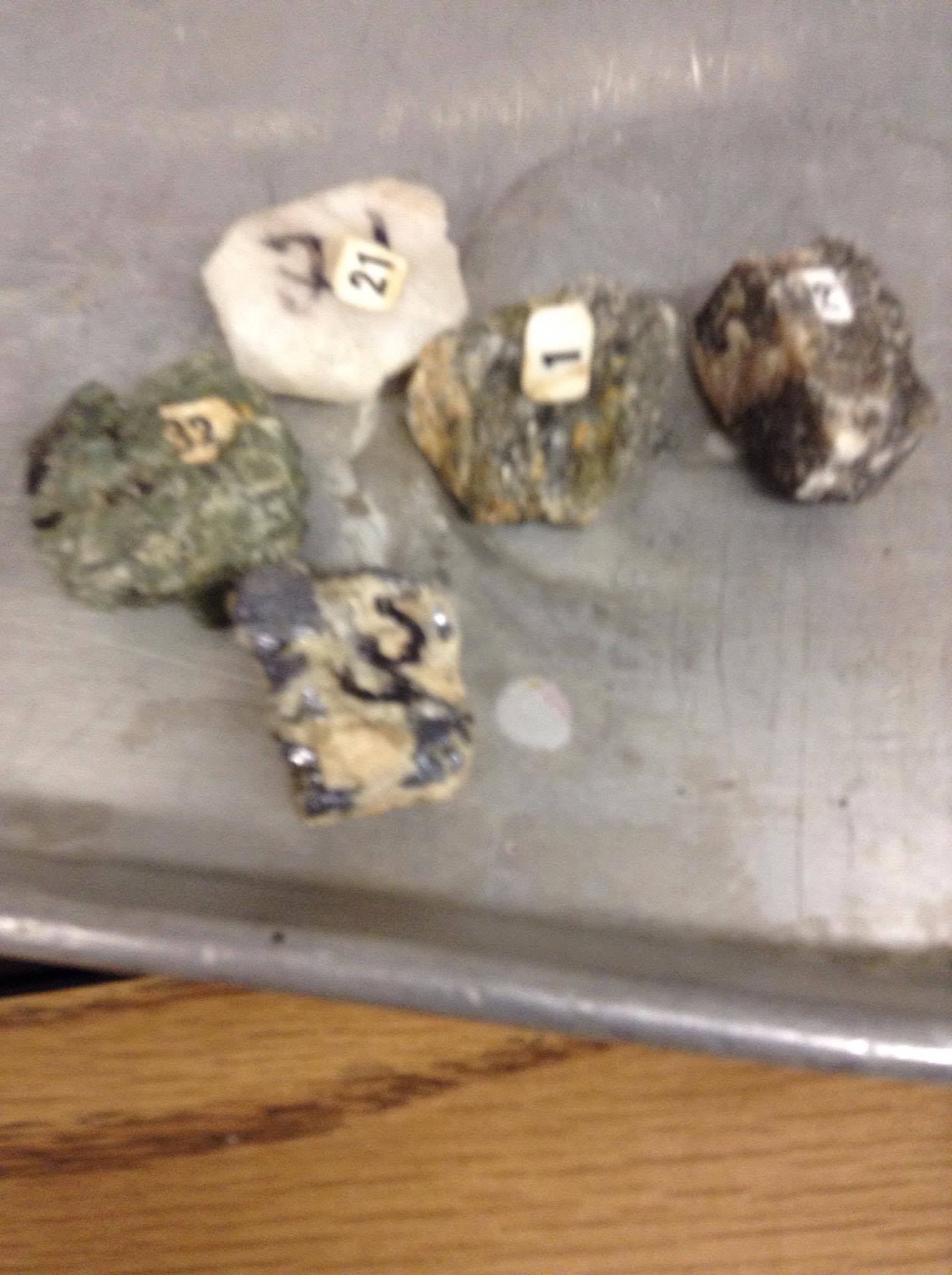 Inconnupropriété#1brillant#3brillant#19Non-brillant#21Non-brillant#32Non-brillant